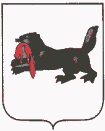 Иркутская  областьТулунский  районАзейское  сельское  поселениеГлава  Азейского  сельского  поселенияП О С Т А Н О В Л Е Н И Е05.02.2009 г.                                                                                            № 11-пг                                                          с. АзейО мерах по охране жизни                                                                                             и здоровья людей на водныхобъектах                                                                                                                                                   В соответствии с пунктом 26 части 1 статьи 14 Федерального закона № 131-ФЗ от 26.10.2003г « Об общих принципах организации местного самоуправления в РФ» для поддержания чистоты на водоемах, прилегающих к Азейскому сельскому поселению, для обеспечения безопасности граждан на водоемах, расположенных на расстоянии 1 км от сельского поселения                                                       ПОСТАНОВЛЯЮ:Заведующему Азейским фельдшерско-акушерским  пунктом:- составить перечень водоемов, находящихся в километровой зоне от сельского поселения;- составить перечень водоемов, пригодных к купанию граждан по гигиеническим требованиям к зонам рекреации водных объектов                            (ГОСТ 17.1.5.02-80) и требованиям по обеспечению безопасности людей;- определить водоёмы (его участок), на которых разрешено купание граждан;- данные довести до населения через  СМИ, листовки в доме культуры, магазинах,  школе и сходе;- провести проверку водоёмов, пригодных для пребывания граждан, на предмет их соответствия условиям  и требованиям по обеспечению безопасности людей;- ограничить и запретить купание на водоёмах, не соответствующих гигиеническим требованиям к пребыванию людей на них                                            (ГОСТ 17.1.5.02-80) и требованиям по обеспечению безопасности людей.    2. Участковому уполномоченному :- организовать общественный актив на помощь в наблюдении за порядком на водоёмах и оказании помощи в случае необходимости.    3. Главе Азейского сельского поселения:- внести в смету расходов местного бюджета расходы на установку наглядной агитации на водоёмах  (запрещающих или объясняющих правила отдыха на данном водоеме);- организовать взаимодействие с представителями малого бизнеса в целях получения от них любой помощи (средствами, транспортом);- в случае передачи водоёма в аренду или собственность частного лица обязать его обеспечить выполнение требований к местам отдыха на водоёме, в соответствии с правилами охраны жизни людей на водных объектах на территории субъекта Российской Федерации.   4. Контроль по исполнению данного постановления оставляю за собой.                                                                                              Е.Н.СеменоваИсполнитель: Вострикова Г.В.Тел. 40-0-64Приложение № 1УтвержденоПостановлением главы Азейского сельского поселенияот  05.02.2009г  № 10-пгПравила охраны жизни людей на воде1. Общие положения       1.Настоящие правила разработаны на основании Водного кодекса Российской Федерации, Положения о Государственной инспекции по маломерным судам МЧС России, утвержденного  Постановлением Правительства Российской Федерации от 23 декабря 2004 года № 835 и других нормативных правовых актов Российской Федерации, регулирующих обеспечение безопасности населения на водоемах.       2. Настоящие правила устанавливают условия и требования, предъявляемые к обеспечению безопасности людей на пляжах, в купальнях и других организационных местах купания ( далее- пляжи), в местах массового  отдыха населения, туризма и спорта на водных объектах  (далее-места массового отдыха); и обязательны для исполнения всеми субъектами водных отношений в соответствии с водным законодательством Российской Федерации.2. Требования к пляжам      3. До начала плавательного сезона на каждом пляже должно быть проведено обследование и очистка дна акватории на глубинах до 2 метров в границах заплыва.      4. Администрация сельского поселения, водопользователи в период купального сезона организуют на пляже спасательные посты с необходимым оборудованием, снаряжением и плавсредствами, в целях предупреждения несчастных случаев с людьми и оказания помощи людям, терпящим бедствие на воде, организуют дежурство спасателей.       5. Пляжи располагаются на расстоянии не менее 500 метров выше по течению от места спуска сточных вод.      6. В местах, отведенных для купания, и выше их по течению до 500 метров запрещается стирка белья и купание животных.      7. Береговая территория пляжа должна иметь ограждения и стоки для дождевых вод, а дно его акватории – постепенный скат без уступов до глубины 2 метров при ширине полосы от берега не менее 15 метров и очищено от водных растений, коряг, стекла, камней и других предметов.      8. В местах, отведенных для купания, не должно быть выхода грунтовых вод, водоворота, воронок и течения, превышающего 0,5 метра в секунду      9. Купальни должны соединяться с берегом мостками или трапами и надежно закреплены, сходы в воду должны быть удобными и иметь перила.      10. В местах, отведенных  для купания, отводятся участки для купания детей и обучения плаванию с глубинами не более 1,2 метра. Эти участки обозначаются линией поплавков или ограждаются забором.      11. Оборудованные на пляжах места для прыжков в воду, как правило, должны находиться на естественных участках акватории с приглубыми берегами. При отсутствии таких участков устанавливаются деревянные мостки или плоты в местах с глубинами, обеспечивающими безопасность при нырянии. Могут также устанавливаться вышки для прыжков в воду в местах с глубинами, ость при выполнении прыжков.      12. Пляжи должны быть оборудованы стендами, на которые помещаются извлечения из настоящих Правил, материалы по профилактике несчастных случаев с людьми на воде, данные о температуре воды и воздуха.      13. На береговой части пляжа не далее 5 метров от воды выставляются через каждые 50 метров стойки (щиты) с навешанными на  них спасательными кругами. На кругах должна быть нанесена надпись « Брось утопающему».      14. На пляже устанавливаются мачты голубого цвета высотой 6-10 метров для подъема сигналов: желтый  флаг 70х100 сантиметров (или 50х70 сантиметров), обозначающий «купание разрешено» и черный шар диаметром 1 метр, обозначающий «купание запрещено».3.   Меры по обеспечению безопасности населения напляжах и в других местах массового отдыха на водоемах      15. Администрация сельского поселения, водопользователи проводят на пляжах и в других местах массового отдыха разъяснительную работу по предупреждению несчастных случаев на воде с использованием радиотрансляционных устройств, магнитофонов, мегафонов, стендов, фотовитрин с профилактическим материалом.      16. На пляжах и других местах массового отдыха запрещается:- купаться в местах, оборудованных щитами (аншлагами) с запрещающими знаками и надписями;- заплывать за буйки, обозначающие границы плавания;- подплывать к моторным, весельным лодкам и другим плавучим средствам, прыгать с не приспособленных для этих целей сооружений в воду;- загрязнять и засорять водоемы и берега;- приносить и распивать спиртные напитки;- купаться в состоянии алкогольного опьянения;- приводить с собой собак и других животных;- подавать крики ложной тревоги;- плавать на досках, бревнах, лежаках, автомобильных камерах и других не приспособленных для этого средствах.      17. Обучение людей плаванию должно проводиться в специально отведенных администрацией сельского поселения местах.4.Знаки безопасности на водеЗнаки безопасности на воде устанавливаются  администрацией сельского поселения, водопользователями в целях предотвращения несчастных случаев на воде.        19. Знаки безопасности имеют форму прямоугольника с размерами сторон не менее 50х60 сантиметров.            Знаки  устанавливаются на видных местах и укрепляются на столбах (деревянных, металлических, железобетонных и др.), высотой не менее 2,5 м№ п/п Надпись на знаке                               Описание знака1Место купания (с указанием границ в метрах)В зеленой рамке. Надпись сверху. Ниже изображен плывущий человек. Знак укрепляется на столбе белого цвета.2Место купания детей ( с указанием границы в метрах)В зеленой раске. Надпись сверху. Ниже изображены двое детей, стоящих в воде. Знак укрепляется на столбе белого цвета.3Место купания животных ( с указанием  границ в метрах)В зеленой рамке. Надпись сверху. Ниже изображена плывущая собака. Знак укрепляется на столбе белого цвета.4Купаться запрещено ( с указанием границ в метрах) В красной рамке,  перечеркнутой красной чертой по диагонали с верхнего угла, изображен плывущий человек. Надпись сверху. Знак укреплен на столбе красного цвета.5Переход (переезд) по льду разрешенВесь покрашен в зеленый цвет. Надпись по середине, белого цвета. Знак укрепляется на столбе белого цвета.6Запрещен переход (переезд)  по льдуВесь покрашен в красный цвет. Надпись посредине, белого цвета. Знак укрепляется на столбе красного цвета.